Рекомендации психолога  родителям, имеющим детей-инвалидов:  Примите ситуацию как данность, не думайте о том, как и почему это случилось, размышляйте о том, как с этим дальше жить. Помните, что все ваши страхи и «черные мысли» ребенок чувствует на интуитивном уровне. Ради успешного будущего Вашего ребенка постарайтесь найти в себе силы с оптимизмом смотреть в будущее.   Никогда не жалейте ребёнка из-за того, что он не такой, как все.  Дарите ребёнку свою любовь и внимание, но помните, что есть и другие члены семьи, которые в них тоже нуждаются.   Стремитесь к тому, чтобы у всех членов семьи была возможность саморазвития и полноценной жизни. Помните, ребенку с первых месяцев жизни важно ощущать стабильность и спокойствие своего окружения.  Организуйте свой быт так, чтобы никто в семье не чувствовал себя «жертвой», отказываясь от своей личной жизни.   Не ограждайте ребёнка от обязанностей и проблем. Если состояние ребенка позволяет, придумайте ему простенькие домашние обязанности, постарайтесь научить ребенка заботиться о других. Решайте все дела вместе с ним. 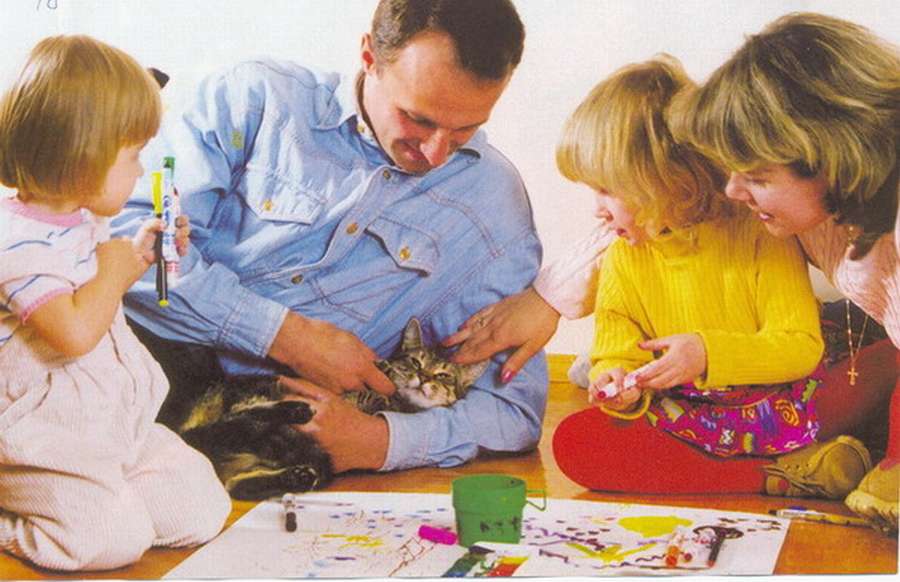  Предоставьте ребёнку самостоятельность в действиях и принятии решений. Стимулируйте его приспособительную активность; помогайте в поиске своих скрытых возможностей. Развивайте умения и навыки по самообслуживанию 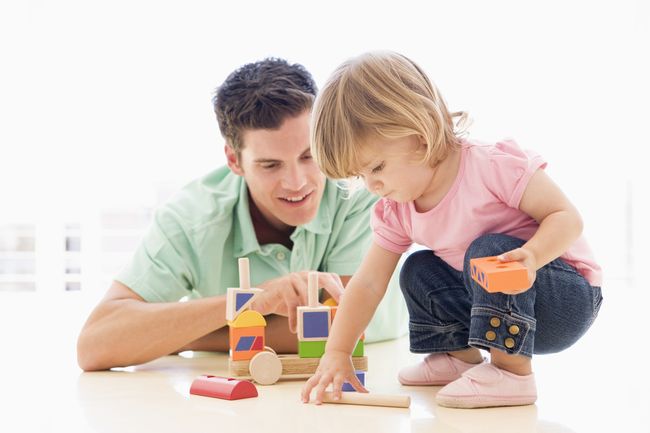  Следите за своей внешностью и поведением. Ребёнок должен гордиться вами.   Учитесь отказывать ребёнку в чём-либо, если считаете его требования чрезмерными. Однако проанализируйте количество запретов, с которыми сталкивается ваш ребенок. Продумайте, все ли они обоснованы, нет ли возможности сократить ограничения, лишний раз проконсультируйтесь с врачом или психологом.  Чаще разговаривайте с ребёнком. Помните, что ни телевизор, ни компьютер не заменят вас.  Создавайте условия для общения ребёнка со сверстниками. 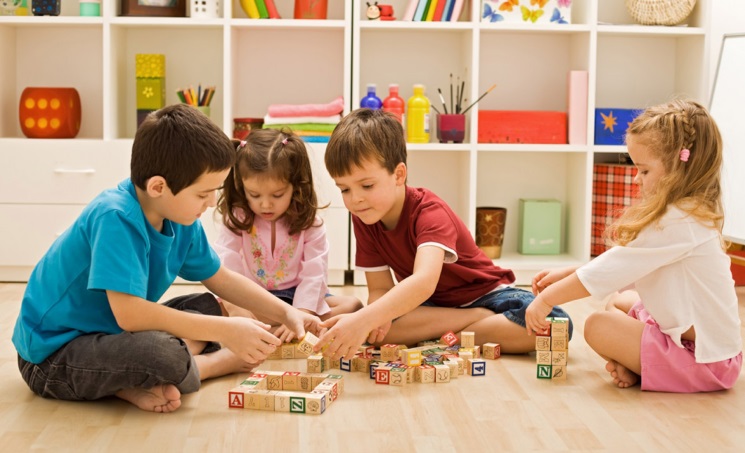  Стремитесь к встречам и общению с друзьями, приглашайте их в гости. Пусть в вашей жизни найдется место и высоким чувствам, и маленьким радостям.  Чаще прибегайте к советам педагогов и психологов. Каждое определенное заболевание ребенка-инвалида требует специфического ухода, а также специальных знаний и умений.   Больше читайте, и не только специальную литературу, но и художественную.  Общайтесь с семьями, где есть дети-инвалиды. Передавайте свой опыт и перенимайте чужой. Это важно не только для вас, но и для ребенка, которому вы можете оказать услугу на всю жизнь, найдя для него друзей или (что очень часто бывает) спутника жизни. Помогая друг другу, вы, прежде всего, помогаете себе!  Находите в себе силы и сохраняйте душевное равновесие. Не изводите себя упрёками. В противном случае велика вероятность того, что ребенок вырастет психологическом монстром, а это неизбежно усилит его социальную дезадаптацию и усугубит страдания. В том, что у вас больной ребёнок, вы не виноваты.  Воспитывайте в себе новые качества, прежде всего наблюдательность, терпение, самообладание.   Ведите дневник наблюдений за ребенком, отмечая малейшие перемены в его состоянии. Дневник с одной стороны, помогает, успокаивая Вас, с другой – способствует правильной организации всей лечебно-коррекционной работы.  Помните, что будущее вашего ребенка во многом зависит от того, насколько он социализирован, адаптирован в обществе. Делайте все возможное, чтобы он привык находиться среди людей и при этом не концентрироваться на себе, умел и любил общаться, мог попросить о помощи.  Старайтесь чувствовать себя спокойно и уверенно с ребенком-инвалидом на людях. Доброжелательно реагируйте на проявления интереса со стороны посторонних. Если ребенок переймет от вас подобный стиль общения с окружающими, его шансы найти себе друзей резко возрастут.   Постарайтесь научить ребенка быть самим собой – и дома, и на людях. Чем раньше ребенок начнет общаться с другими детьми, тем больше шансов, что он сможет вести себя как все. 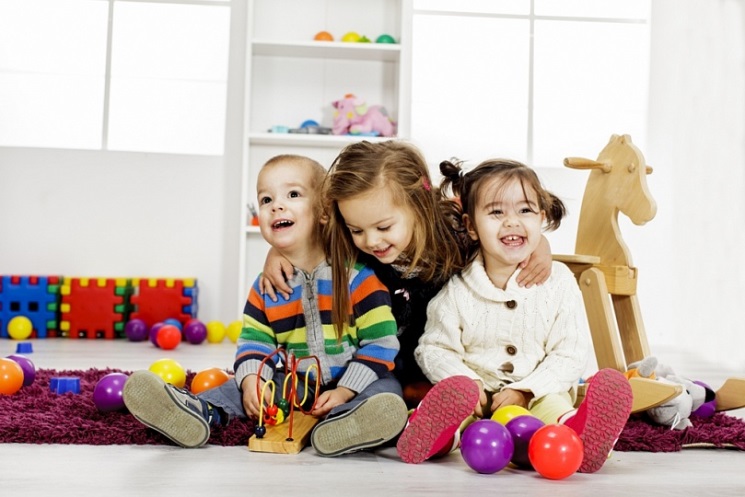  Помните, что ребёнок повзрослеет и ему придётся жить самостоятельно. Готовьте его к будущей жизни, говорите о ней. Муниципальное казённое дошкольное образовательное учреждения «Детский сад комбинированного вида «Рябинушка»Рекомендации психолога для родителейДети с ОВЗ.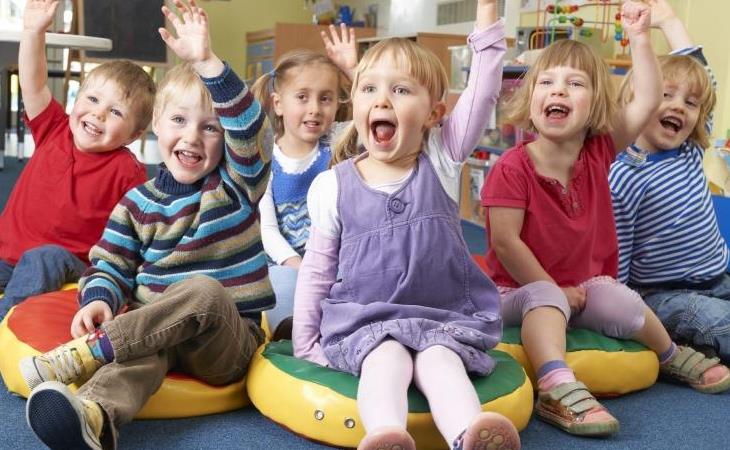                                                   Подготовила:      Педагог-психолог: Ларионова А.П.